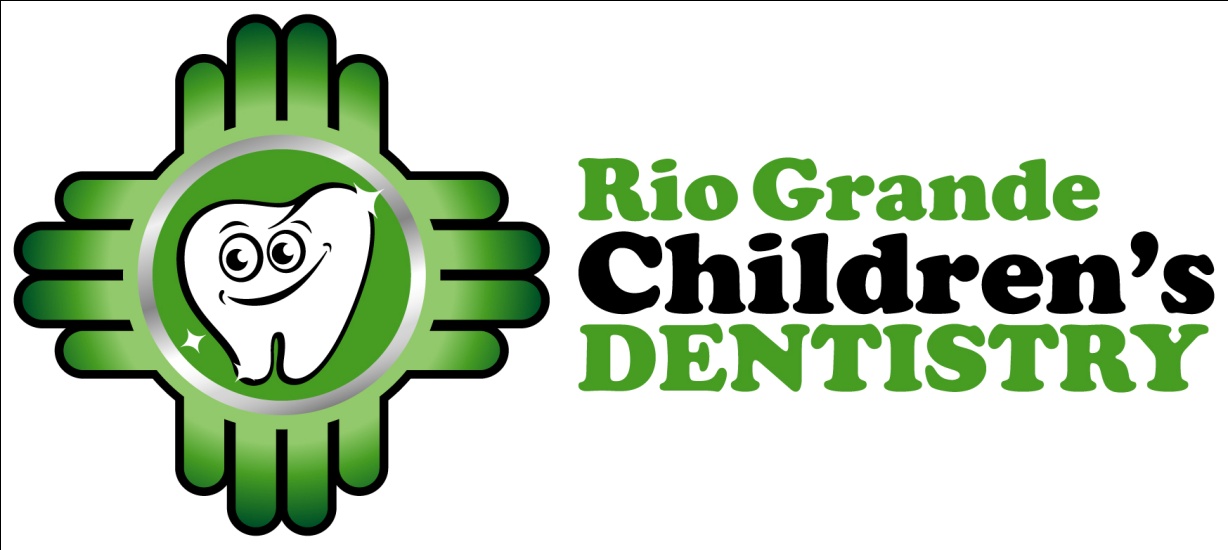 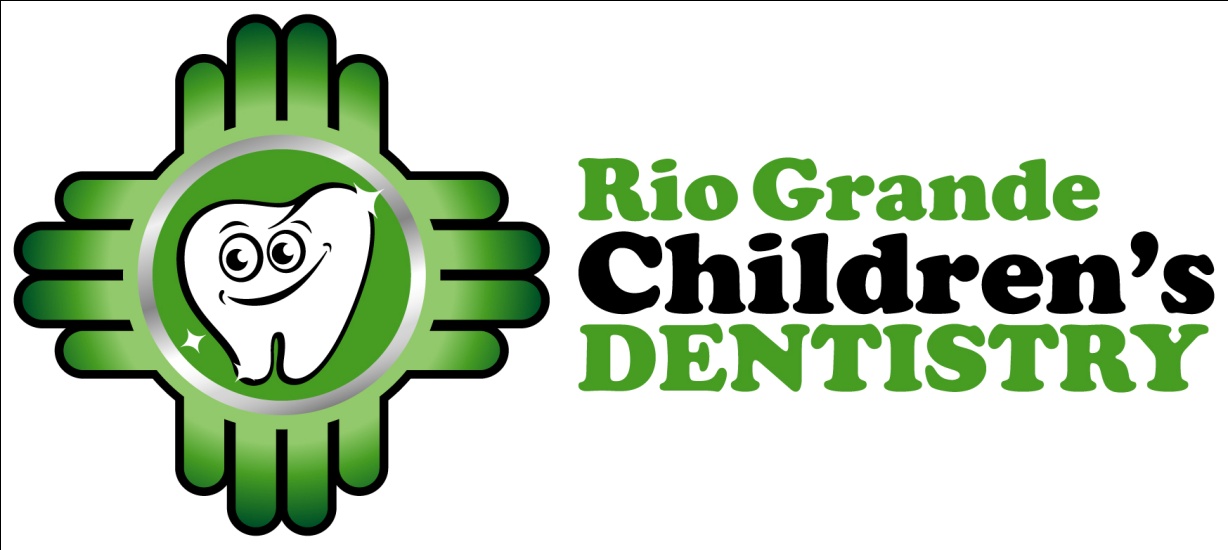 106 Main Street Suite B. Los Lunas, NM 87031  (505) 865-1999INFORMACION DE SEDACION ORAL PARA TRATAMIENTO DENTALNOMBRE DE PACIENTE						FECHA		Debido a los problemas dentales y la inhabilidad de cooperar en la silla, sera necesario darle a su nino/nina medicamento para sedacion oral  durante la cita. El medicamento que sera administrado es: Midazolam (Versed) y/o  Hydroxyzine (Vistaril)INSTRUCCIONES GENERALESPueda ser que no se duerma el nino(a), pero lo hara sentir letargico. Tambien es una posibilidad que se duerma antes, durante, o despues del tratamiento , pero se podra despertar facilmente.  Como con cualquier medicamento, su nino(a) podra sentir el efecto opuesto y ponerse exitado y/o irritable. Recomendamos que otra persona venga con usted a la cita para que le ayude con su nino(a) durante el viaje a casa. Requerimos que permanezca en el edificio durante la cita.No le de comida ni bebidas despues de la las doce  la noche antes de la cita dental. Significa que no podra desayunar el nino(a) y es muy importante que llege an ayunas. OTRAS INSTRUCCIONES ESPECIALESFecha de cita: 		 Tiempo: 			 con el  Dr. Tasker D.M.D.Si tiene preguntas sobre el cuidado dental de su nino(a) o sobre estas instrucciones, por favor llamenos al 892-9010. Es importante que nos llame si hay un cambio en la salud de su nino(a) de entre 48 horas de la cita dental. He leido las instrucciones y mis preguntas han sido contestadas. Segire las instrucciones y entiendo que falta de segir estas instrucciones puedan amenazar la vida. Reconozco los riesgos en la administracion de medicinas sedantes a mi nino(a) para el tratamiento propuesto por el doctor, y tambien me han ofrecedo tratamiento alternatives. NOMBRE EN MOLDE: 					     FIRMA: 					RELACION AL PACIENTE: 				     FECHA: 				TESTIGO: 					Yo declare que los procedimientos han sido explicado al padre/madre o guardian legal antes de pedir la firma. Firma del dentista___________________________________________DESPUES DE LA CITASu nino/nina no podra caminar bien, asi que recomendamos que carge su hijo/hija a la salida o tambien tenemos una silla de ruedas para esta occasion.Ninos/ninas (hasta la edad de 3 o 4 o si mide 40 pulgadas o menos ) deberan tener su propia silla especial.Ninos/ninas mas grandes deberan usar su cinto de seguridad y se recomienda que tenga una persona extra para ayudarle en el camino a casa.ACTIVIDADESEs major tener el nino/nina despierta/o por 2 horas despues de la cita.Es recomendado que una segunda persona responsible vigile al paciente en el camino a casa.Su nino/nina podra estar inestable mientras camine y necesitara ayuda para evitar un accidente. Un ADULTO tiene que estar con el paciente en cada momento hasta que regrese a su estado normal y este alerto/a.  El nino/nina podra regresar a la escuela o guarderia el siguiente dia.No permita que el nino/nina duerma con la piocha hacia el pecho---esto puede previnir que tenga respiracion adecuada.Observe que no se muerda el labio, cachete, o lengua ya que los tendra dormidos debido a la anesthesia local. Su nino/nina no podra hacer actividades que le pueda causar dano ese mismo dia, como jugar afuera, andar en bicicleta, o subir y bajar escalones hasta que regrese su cordinacion.INSTRUCCIONES PARA TOMAR Y COMERSu nino/nina podra tener el estomago revuelto por los siguentes 2 o 3 horas. Puede empezar darle liquidos claros como agua, jugo de manzana, gelatina, o caldos claros y ligeros. Si despues de 30 minutes su nino/nina no vomita, puede darle comida solida. En caso que vomite, mantenga la garganta sin obstruccion con deteniendo la cabeza para abajo o a un lado.RAZONES PARA LLAMAR NUESTRA OFICINANo puede despertar a su nino/nina.Su nino/nina no puede comer ni tomar.Vomita exesivamente o tiene dolor constant.Su nino/nina le empiezan a salir ronchas.SI ESTO OCURRE O TIENE PREGUNTAS SOBRE LA SEDACION DE SU NINO/NINO, LLAME LA OFICINA AL 892.9010.CONSENTIMIENTOHe leido las instrucciones y entiendo el procedimiento y seguire las instrucciones.Nombre del Paciente__________________________________________________Padre/Madre/Guardian_______________________________________________Fecha______________________________________________________________